Class & No.:___________________    Name: __________________________________All about William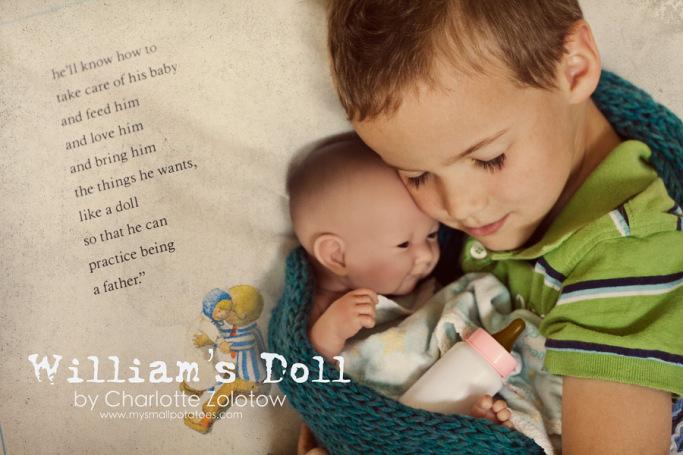 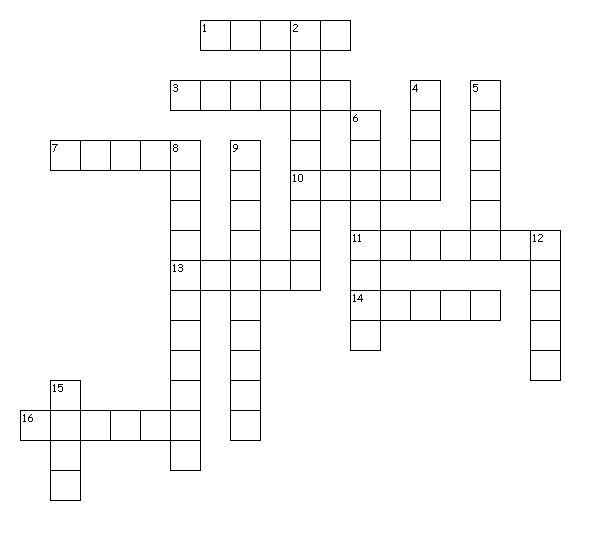 Across1. William’s father is _____ because he doesn’t think William needs a doll.3. William’s doll will wear a white dress and a _____.7. William wants to push his doll in the ______ in the park.10. William wants to kiss his doll goodnight after he pulls down the _____.11. William is good at making ______ and bridges for his trains.13. William’s grandmother buys him a doll with a long white ______.14. William’s brother thinks he’s a _____ because he likes dolls.16. William wants to hug his doll and give it a _____ of milk.Down2. A doll with curly _____ is what William wants.4. With his new doll, William will know how to _____ care of his baby.5. William wants to _____ the doll in his arms.6. With his new doll, William will ______ being a father.8. William tells his ______ that he really wants a doll.9. William’s father gives him a smooth and round ______.12. The boy next door calls William a _____ boy because he likes dolls.15. William wants a _____ very much.This word bank can help you. takeupsetpracticetunnelsgrandmotherdressbasketballbonnetshadesissyeyelashescreepswingcradlebottledolltakeupsetpracticetunnelsgrandmotherdressshadebonnetbasketballsissyswingcreepeyelashescradlebottledoll